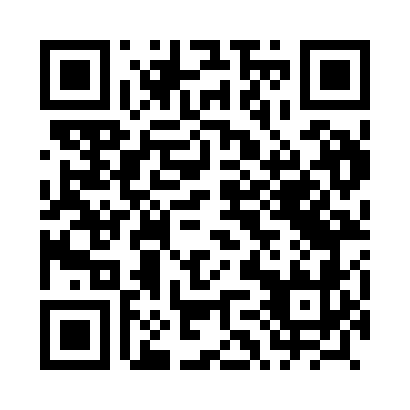 Prayer times for Rachanie, PolandWed 1 May 2024 - Fri 31 May 2024High Latitude Method: Angle Based RulePrayer Calculation Method: Muslim World LeagueAsar Calculation Method: HanafiPrayer times provided by https://www.salahtimes.comDateDayFajrSunriseDhuhrAsrMaghribIsha1Wed2:375:0012:235:297:4710:002Thu2:344:5812:235:307:4810:023Fri2:304:5612:235:317:5010:054Sat2:274:5512:235:327:5110:085Sun2:244:5312:225:337:5310:116Mon2:204:5112:225:347:5410:147Tue2:174:5012:225:357:5610:178Wed2:134:4812:225:367:5710:209Thu2:104:4612:225:367:5910:2310Fri2:074:4512:225:378:0010:2611Sat2:074:4312:225:388:0210:3012Sun2:064:4212:225:398:0310:3013Mon2:064:4012:225:408:0510:3114Tue2:054:3912:225:418:0610:3215Wed2:044:3712:225:428:0810:3216Thu2:044:3612:225:438:0910:3317Fri2:034:3512:225:438:1110:3318Sat2:034:3312:225:448:1210:3419Sun2:024:3212:225:458:1310:3520Mon2:024:3112:225:468:1510:3521Tue2:014:2912:225:478:1610:3622Wed2:014:2812:235:478:1710:3623Thu2:014:2712:235:488:1910:3724Fri2:004:2612:235:498:2010:3825Sat2:004:2512:235:508:2110:3826Sun2:004:2412:235:508:2210:3927Mon1:594:2312:235:518:2410:3928Tue1:594:2212:235:528:2510:4029Wed1:594:2112:235:528:2610:4130Thu1:584:2012:235:538:2710:4131Fri1:584:2012:245:548:2810:42